Швейцарские пословицы и поговорки:

-Когда бог хочет наказать народ, то отбирает ум у короля.
-Лучше вернуться, чем заблудиться.
-Привязанный пес всегда злой.
-Кто надеется на чужую жалость, часто имеет постный обед.
-Съеденный хлеб скоро забывается.
-От пустого амбара женщина с ума сходит.
-Кто на чужие блюда льстится, часто своих не имеет.
-Мясник имеет право на первую колбасу.
-Суровые правители долго не правят.
-Мир следует купить, когда нельзя договориться иначе.
-На высоком стуле долго не усидишь.
-У кого три врага, тот должен с двумя помириться.
-Кто не дооценивает врага, тот проигрывает половину битвы.
-Мир не длится дольше, чем этого хочет сосед.
-Кто ищет ссору - находит для нее причины.
-Без борьбы нет победы.
-Кто любит скандал - не любит своей собственной жизни.
-На поле боя страшный урожай.
-Убогие идут на продовольствие пушкам.
-Кто любит войну, у того со временем все становятся врагами.
-Нет войны без поражения.
-В войне все испытывают поражения, даже победитель.
-Война ведет к голоду и к чуме.
-Когда рубят лес, легко строиться.
-Вечный мир бывает только на кладбище.
-Когда труба трубит войну, черт расширяет ад.
-Десять нищих уживаются в одном доме, а два короля в одном государстве -ужиться не могут.
-Лучше мудрый мир, чем немудрая победа.
-Нет у человека большего врага, чем он сам.
-Не все твои друзья, которые тебе поддакивают.
-Дай скулящей собаке кость, и будешь иметь покой.
-От золота судья слепнет.
-Война - дорогое развлечение - стоит много голов.
-Живот наедается быстрее, чем глаза.
-Как ты поздравишь соседа, так он поздравит тебя.
-Если бы вранье было искусством, то в мире было бы полно художников.
-Хочешь поймать лису, одень лисью шкуру.
-Лучше споткнуться ногой, чем языком.
-Слово ранит больнее ножа.
-Там где есть один дурак, скоро будут десять.
-У многих ослов только две ноги.
-Чем выше обезьяна прыгает, тем больше видно ее зад.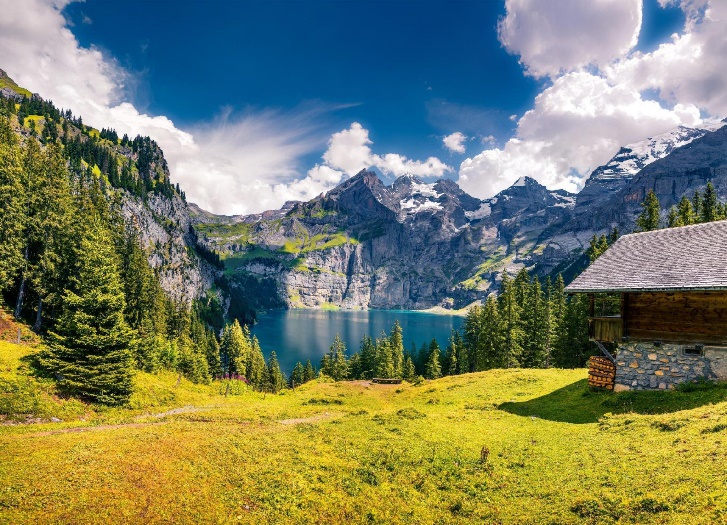 